Mollie Tucker Scholarship Application 2023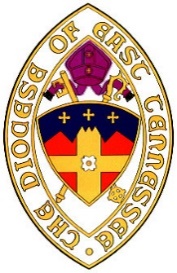                                                                                                              Date ___________________				Name ______________________________________________ Date of Birth ______________________ Address ______________________________________________________________________________    __________________________________________________Your Phone _________________________Name of Parents (or Guardians) _________________________________________________________________________________________________________________________________________________Parents (or Guardians) profession: _______________________________________________________________________________________________________________________________________________Parents (or Guardians) Phone _____________________________________________________________  Parish: _______________________________________________Priest: ___________________________High School you attend: _________________________________________________GPA: ____________School you plan to attend and what you plan to study: _______________________________________________________________________________________________________________________________Please attach a current grade transcript, a letter of recommendation from a present or former teacher, and a letter of recommendation from a non-relative (neighbor, employer, activity sponsor, priest, etc.).Please use an additional page to write one or two paragraphs describing your future educational and career plans.